Отчет о реализации плана мероприятий по гранту «Воспитательный потенциал спортивной среды учреждений, реализующих программы спортивной подготовки по биатлону и лыжным гонкам» за июнь 2020 г.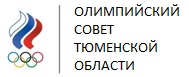 РЕГИОНАЛЬНАЯ ОБЩЕСТВЕННАЯ ОРГАНИЗАЦИЯ«ОЛИМПИЙСКИЙ СОВЕТТЮМЕНСКОЙ ОБЛАСТИ»ул. Советская, д. 19,г. Тюмень, 625000тел./факс 8 (3452) 21 78 07e-mail:  regsovet72@olympic.ruМероприятие/действиеСрокиКраткое описание1. Сбор фактической  информации о типичных трудностях и предпочтениях в деятельности тренеров; о социально-психологическом портрете детского тренера и спортсмена-подростка;  о характере воспитательных взаимодействий в триаде «тренер-спортсмен-родитель»,  об отношении к ПАВ (допингу) тренеров, подростков и родителей; о качестве спортивных услуг и др.01.06-30.06.2020 1. Проведение онлайн конференций по организации мониторинга с руководителями спортивных  школ и физкультурно-оздоровительных центров Тюменской области, где культивируются лыжные гонки и биатлон.2. Проведение анкетирования: Контроль прохождения анкет, полученных от центров Тюменской области, где культивируются лыжные гонки и биатлон, по общим (количество) и вторичным (например, по тренеру или спортшколе) показателям.Завершение анкетирования. Контроль прохождения анкет по общим (количество) и вторичным показателям (населенный пункт, тренер, спортсмен, родитель, пол, возраст и др.). Выгрузка собранных ответов в базу данных в табличном формате (MSExcel и др.) и их систематизацияВыбраковка малоинформативных (пустых) и повторяющихся (отправленных дважды) анкет, анкет с противоречивыми ответами, однообразным (монотонным) заполнением табличных вопросов, с бессмысленными ответами на открытые вопросы..Кодировка (переписывание с нормированием) открытых вопросов, не подлежащих автоматизированной обработке.Составление технического задания для формирования отчетов, таблиц и графиков по группам респондентов и профилям исследуемых показателей.2. Публикации и упоминание о Гранте на социальных ресурсах.В течение месяцаhttp://osshor.ru/news/realizatsii-meropriyatiy-proekta-vospitatelnyy-potentsial-sportivnoy-sredy-uchrezhdeniy-realizuyushch/ https://newsprom.ru/news/Sport/253884.html https://ktokuda.top/news/1/7678/ http://toptyumen.ru/2020/06/17/46140 http://osshor.ru/news/segodnya-23-iyunya-2020-goda-v-rezhime-vks-sostoyalos-obsuzhdenie-khoda-realizatsii-federalnykh-gran/ https://newsprom.ru/news/Sport/253889.html https://ktokuda.top/news/1/7681/ http://toptyumen.ru/2020/06/23/46146 3. Проведение встречи с партнерами по реализации Гранта.26.06.2020Подведение итогов реализации проекта по выполненным мероприятиям плана за июнь. 